Рекомендации для потребителей микрофинансовых услуг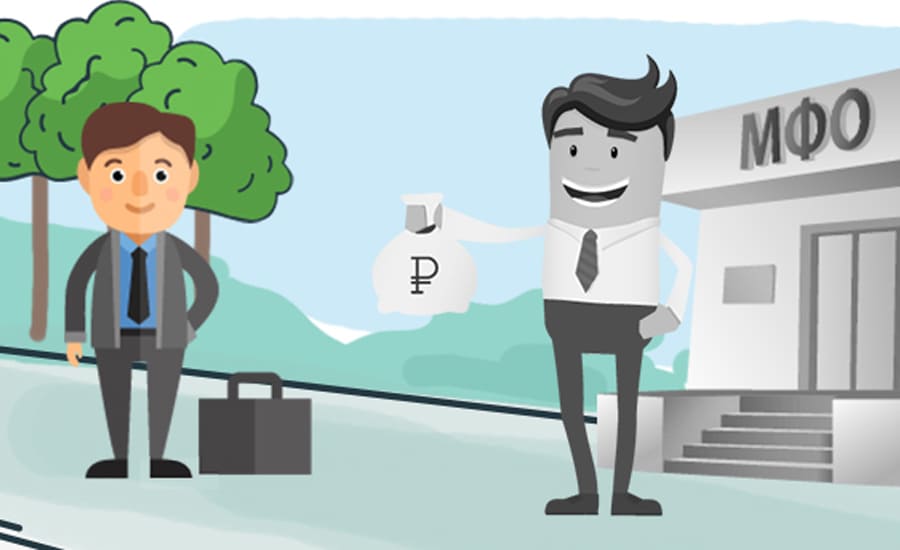 Убедитесь, что компания, у которой вы хотите получить микрокредит, входит в реестр МФО на сайте Банка России http://www.cbr.ru/microfinance/registry/ Избегайте организаций, обещающих максимально быструю выдачу денег, без длительного ознакомления с документами и прочей «волокитой». Подходите к оформлению договора «с трезвой головой». Убедитесь, что вы сможете выплатить долг в указанные сроки. По закону максимальная процентная ставка по краткосрочному микрозайму сроком до одного года составляет 0,8% в день. То есть переплата за 30 дней, составит 24%. В договоре потребительского микрозайма обязательно должна быть указана полная стоимость займа в процентах годовых (максимальная процентная ставка по краткосрочному займу 292% годовых). Эта информация указывается на первой странице в правом верхнем углу в квадратной рамке перед табличной формой индивидуальных условий договора.Не следует рассчитывать на то, что вы оплатите один кредит при помощи другого. Вам могут отказать в выдаче нового займа без разъяснения причин.Помните, что оформление микрозайма под залог жилья запрещено законом. Избегайте дополнительных услуг. Внимательно прочитайте индивидуальные условия займа, убедитесь, что в них нет страховых, юридических, консультационных, медицинских или иных услуг, никак не связанных с оформлением кредита. Иначе вы можете столкнуться с ситуацией, когда вам выдадут заем на 20 тысяч рублей, из которых 2 тысячи рублей сразу пойдут на оплату дополнительной услуги.Перед тем как подписать документ, ознакомьтесь со всеми его условиями и тарифами. Если в договоре отсутствует какая-либо информация — требуйте, чтобы вам предоставили ее в полном объеме.Помните, что общая сумма всех платежей по микрозайму не может превышать общую сумму займа более чем в 1,3 раза.Все денежные споры с микрофинансовыми компаниями можно решать с помощью финансового уполномоченного (омбудсмена). Рассмотрение спора для потребителей бесплатно, а жалобу можно подать в электронном виде на Официальном сайте финансового уполномоченного. Решение омбудсмена имеет такую же силу, как и постановление суда.